V 1 – Der Ittensche FarbkreisVoraussetzungen:	Die SuS sollten weißes Licht bereits als farbiges Strahlenbündel kennen (V4).Materialien: 	Wasserglas, Tuschkasten, Pinsel, Malvorlage, ggf. Papiertücher zum Trocknen des PinselsChemikalien:	Wasser, Tuschfarben Rot, Gelb und BlauDurchführung: 		Die Vorlage mit dem Ittenschen Farbkreis wird nach der in den einzelnen Feldern gegebenen Anleitung farbig ausgefüllt.Beobachtung:			Durch Mischen von Rot, Blau und Gelb entstehen weitere Farben: Gelb und Blau ergibt Grün, Gelb und Rot ergibt Orange, Rot und Blau ergibt Violette. Im äußeren Farbkreis entstehen weitere Farbtöne.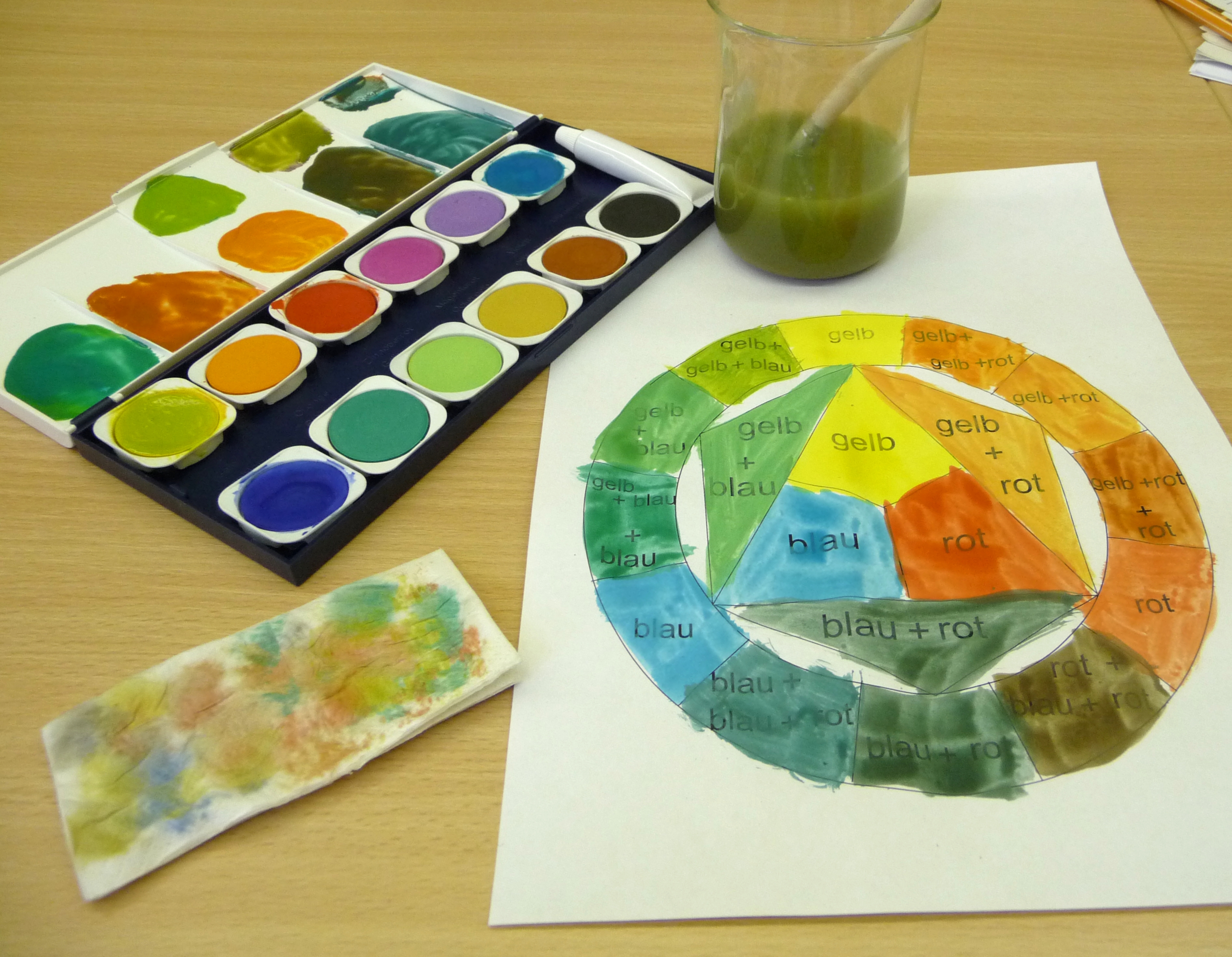 Deutung:		Weißes Licht besteht aus farbigen Lichtstrahlen. Fällt dieses Licht auf  die gemalten Farbflächen, werden bestimmte Lichtstrahlen durch die Farbe absorbiert. Die übrigen werden reflektiert und bilden die wahrgenommene Farbe. Werden zwei Farben gemischt, absorbiert diese Mischung noch mehr farbige Lichtstrahlen und es entsteht eine neue Farbe. Da Gelb, Rot und Blau nicht aus den anderen Farben gemischt werden können, werden sie als Grundfarben bezeichnet. Eine schwarze Fläche absorbiert alle farbigen Lichtstrahlen.Literatur:		Licht und Farben. So macht Chemie Spaß – einfache Experimente (2011) Chemie Verbände Baden-Württemberg. Aquensis Verlag Pressebüro Baden-Baden GmbHGefahrenstoffeGefahrenstoffekeine      keine      